地域公益活動☞7/5｢つるかめ寄席｣参加受付中当法人は、地域公益活動の一環として「車イスの無料貸出し」や「つるかめサロン」などを開催しておりました。この度、新企画として落語家の桂歌丸師匠に32年間お仕えした「桂歌助」師匠とのご縁があり、当施設にてお弟子さん達と落語を4席を披露して頂く予定です。当法人は「地域包括支援センターやぐち」を併設しており、65歳以上の総合相談窓口として、この場所を知って頂く機会となればとの想いで7/5が第２回目の開催となります。場所　1階のデイフロア　開場18：30　開演19：00～20:30終了予定」★4/19「つるかめ寄席」に41名の方が足を運んで頂いたことに感謝します。『これからも、どうぞ宜しくお願いします』　(2019.4.19の様子)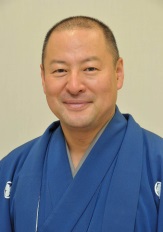 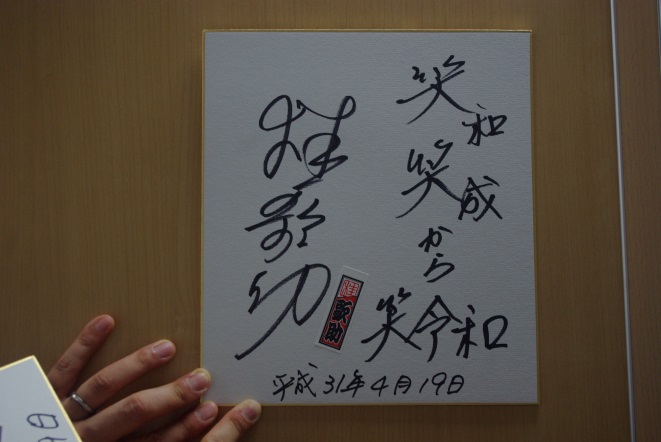 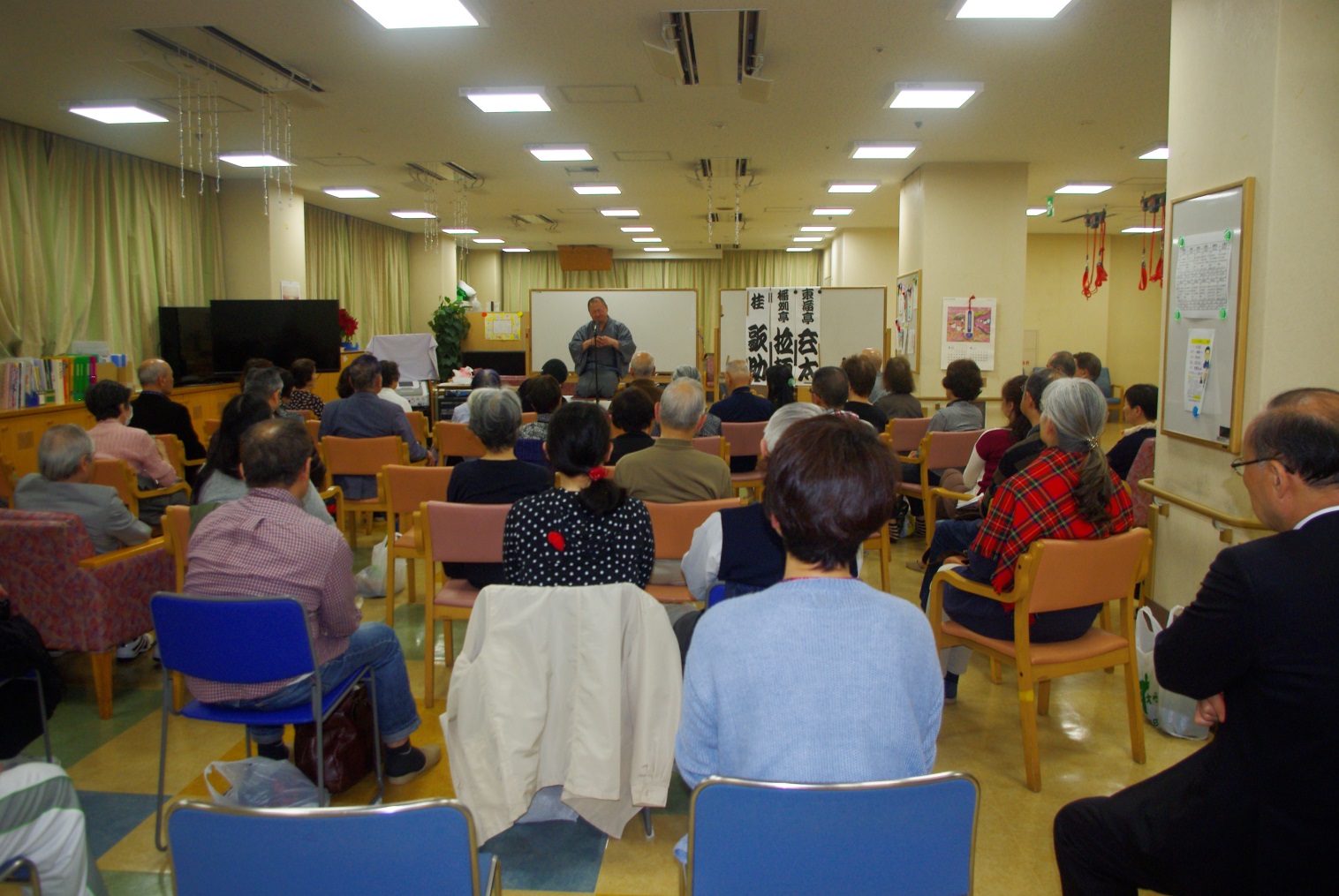 